                              Campionati Studenteschi 2023/24Modulo di conferma dell’iscrizione BADMINTON                                             ISTITUTI SECONDARI DI 2° GRADO(Da inviare all’indirizzo mail: lazio@badmintonitalia.net)TUTTI I CAMPI DEVONO ESSERE COMPILATI IN MODO LEGGIBILE SI PREGA DI TRASCRIVERE IL NOME DELL’ISTITUTO UTILIZZATO NELL’ISCRIZIONE AL PORTALE  Il sottoscritto………………………………………………………..in qualità di Dirigente Scolastico  dell’Istituto…………………………………..……………………….Distr..………Municipio………  Indirizzo……………………………………………………………………………. cap ……………  Località……………………………………………………………tel. ………………………………   mail:……………………………………………….@istruzione.it  invia il modulo di completamento dell’iscrizione relativo alla categoria:barrare la casella interessata Categorie: 	ALLIEVE     		ALLIEVI  		2007-2008/2009  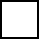                                             		 	JUNIORES M                JUNIORES F   		2005-2006Docenti Responsabili:Maschile …………………………….. cell. ………………………. E-mail …………………………...Femminile ……………………………cell. ……………………….. E-mail …………………………..Campo di gara: la scuola è provvista di palestra con campo di Badminton        SI                 NO                                   Indirizzo campo (se diverso dall’indirizzo dell’Istituto) ……………………………………………….Il ritiro dalle discipline dei C.S. deve essere formalizzato tramite comunicazione all’U.S.R. e per conoscenza al Comitato Regionale Lazio Badminton solo ed esclusivamente a firma del Dirigente Scolastico.Data…………………                  Timbro Scuola 		       Firma del Dirigente Scolastico